Current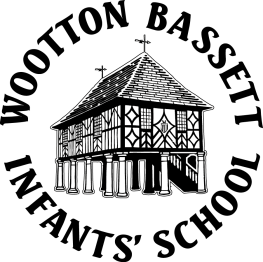 NameAppointed byTerm ends onCategory of GovernorRegister of Pecuniary InterestsRegister of Personal InterestsPASS, Alison (Associate)FGBN/AAssistant HeadN/AN/AFARR, Marcus (Chair)FBG18/12/2024AuthorityNoneSpouse works at WBISMITH, KateFGB17/11/2023Co-optedNoneNoneHAZZARD, Mark N/AN/AHeadteacherN/AN/AMCDERMITT, MichelleFGB08/03/2022ParentNoneNoneGOLDBERG, NicolaFGB10/11/2023ParentNoneNoneCLATWORTHY, GemmaFGB10/11/2023ParentNoneNoneTEBBITT, RebeccaFGB17/01/2022Staff RepNoneNoneBRISTOW, KateFGB24/09/2020Co-optedNoneNone